          جمهورية العراق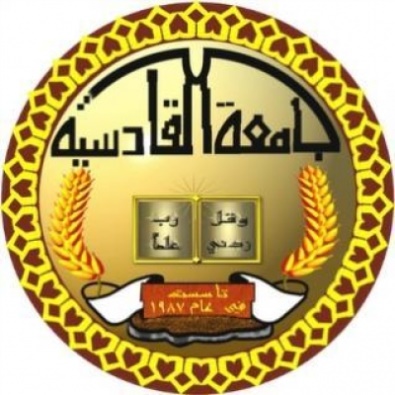 وزارة التعليم العالي والبحث العلمي          جامعة القادسية            كلية التربية            قسم التاريخالخـابـيـرووأثرهم في الشرق الأدنى القديم (1550 – 1020 ق.م)إعداد    الاستاذ المساعد					             الاستاذ المساعدد. إيمان لفته حسين				              د. عبد الرزاق حسين حاجم1440 هـ									2019 مالخلاصــةالخابيرو (AL-habàru) هي كلمة ذات دلالات متعددة واحياناً متناقضة، وردت في النصوص المسمارية السومرية والأكدية وكذلك في وثائق ماري ونوزي والنصوص المصرية الفرعونية لتدل على مجموعة من المحاربين وقطاع الطرق واللصوص الذين كانوا يعيشون في معسكرات خارج حدود المدن، وليس لأي سلطة مركزية سيطرة عليهم. وقد استغلوا فترات الفوضى والاضطرابات التي مرت بها منطقة الشرق الأدنى القديم ولا سيما المدة المحصورة ما بين (1550 – 1020 ق.م) ليظهر اسمهم في النصوص كمرتزقة في جيوش الدول والممالك المتصارعة. وبرز دورهم في إثارة القلق والخوف في نفوس ملوك وأمراء المنطقة. كما برز دورهم في حركة التجارة إبان هذه المدة من خلال قتل التجارة وممارسة عمليات السلب والنهب.Abstract Al-Habaru is a word of multiple and sometimes contradictory connotations contained in the Sumerian and Akkadian cuneiform texts, as well as in the documents of Hari and Nuri and the Pharaonic Maronite texts, which show a group of warriors, bandits and thieves who lived in camps outside the borders of cities and no central authority over them , And exploited the periods of chaos and unrest experienced by the ancient Near East, especially the period between (1550 - 1020 BC), to appear in the texts as mercenaries in the armies of countries and the conflicting hopes. And their role in spreading fear and fear in the hearts of kings and princes of the regions. Their role in the trade movement during this period also emerged through the killing of traders and the practice of looting.المقدمةالخابيرو (AL-habàru) هي مجموعة من القبائل يمثلون خليط من أجناس مختلفة لا ينتمون إلى أصل واحد. وهذا المصطلح هو صفة أطلقت عليهم وليست اسماً لهم.	وقد جاءت اهمية الموضوع من خلال دراسة دور هؤلاء الجماعات في الشرق الأدنى القديم إبان فترة الصراع السياسي والعسكري في المنطقة في الألف الثالث قبل الميلاد رغم أن النصوص القديمة تؤكد وجود مثل هذه الجماعات في فترات زمنية ابعد من ذلك.	أما مشكلة البحث فقد تمثلت من خلال التأكيد ومن خلال النصوص القديمة أن دورهم انحصر في الجانب الأمني فقط فلم يكن لهم أي دور حضاري يذكر. بل أنهم استغلوا انشغال ممالك الشرق الأدنى القديم في النزاعات والصراعات وبدأ بإثارة الفتن والقلق والخوف والرعب من خلال اقامة التحالفات والانضمام إلى الممالك ولاسيما الصغيرة منها على حساب الأخرى مما زاد الطين بلة في إثارة النزاعات والاضطرابات والفوضى في المنطقة واستغلال ذلك للعمل كمرتزقة في جيوش الدول.	وقد اتبعنا في ذلك المنهج التحليلي المعتمد على اخذ المعلومة من النصوص والرسائل المتبادلة بين ملوك وأمراء الشرق الأدنى القديم والتي كانت أفضل دليل على معرفة دور هذه الجماعات من الرحل والأجانب.	تضمنت هذه الدراسة خلاصة ومقدمة وأربعة محاور رئيسة أولها: دراسة أصل الخابيرو وحسب رأي الباحثين، وثانيهما، التسمية التي أطلقت عليهم من حيث جذورها ومدلولاتها كما وردت في النصوص والمعاجم القديمة، وثالثهما: دراسة التركيبة السكانية لهذه الجماعات، وجاء المحور الرابع ليمثل دورهم في الشرق الأدنى القديم إبان فترة الاضطرابات والصراعات المشار إليها. اعتمدنا في هذه الدراسة على مجموعة من المصادر العربية والمعربة والأجنبية، يأتي في مقدمتها كتاب (Ancient Near Eastern texts) للباحث James Pritchard، وكتاب (The Amarna Letters) للباحث Moran، للإفادة منهما في اقتباس بعض النصوص والوثائق القديمة ولاسيما رسائل تل العمارنة وكذلك كتاب (تاريخ فلسطين القديم) و(تاريخ الشرق القديم) و(تاريخ الشرق الأدنى القديم) لسامي سعيد الأحمد وآخر وكذلك كتاب (مصر القديمة، الجزء الخامس) لسليم حسن فضلاً عن مصادر أخرى لا مجال لذكرها.	وقد توصلنا من خلال هذه الدراسة إلى مجموعة من النتائج أهمها أن مصطلح (الخابيرو) هو صفة أطلقت على هذه الجماعات التي ليس لها أصل ولا عرق واحد، وليست تسمية كما يذكرها البعض، كما أن دورهم كان أكثر وضوحاً في منطقة بلاد الشام مركز الصراع المصري- الحثي.	وفي الختام عسى أن نكون قد وفقنا في تحقيق أهداف هذه الدراسة، ومن الله التوفيق.									    الباحثونالمحور الأول: الأصل	هناك اختلاف في معنى كلمة (الخابيرو – Al-habaru) والجماعات التي دخلت ضمن هذا الاصطلاح والمعنى المعطى هو أنهم من البدو (أي لا يملكون شيء من الحضارة) والمرتزقة والعصابات، والأكثر رجحاناً أنهم الساكنون خارج المدن ولا يتبعون أعرافها وقوانينها، ولا يصنفون ضمن الدول أو الممالك التي كانت قائمة آنذاك().	وتظهر مجموعة الخابيرو في موضع آخر بأنهم أنصاف بدو() كانوا يطوفون في الجبال والغابات مع أعداد من المجرمين، والهاربين، واللاجئين والمرتزقة الغزاة، وجميع المنبوذين وبذلك شكلوا تهديداً ليس فقط على التجار والمسافرين فحسب، وإنما حتى على المجتمعات المستقرة في منطقة الشرق الأدنى القديم().	وقد تميزت فترة العصر البرونزي الوسيط (1550 – 2000 ق.م) بحدوث تحركات واسعة النطاق لجماعات الخابيرو، ويذكر أن هؤلاء الخابيرو لم يكونوا جماعة عرقية واحدة، بل هم اخلاطاً من أجناس شتى، ولم تساعدنا النصوص القديمة، أو اسماء الأعلام الدالة على هؤلاء الأفراد من تبين لغة واحدة تجمع بينهم، أو تحديد نمط حياة موحد لهم، أحياناً نجدهم جنوداً مرتزقة، وأحياناً تجدهم جماعات هائمة من قطاع الطرق واللصوص().	وفي الفترة المحصورة ما بين (1300 – 1150 ق.م) وردت كلمة (الخابيرو) في النصوص المصرية بشكل واضح جداً، وكذلك انتشرت في النصوص المسمارية من بلاد الرافدين، وبلاد الشام تصف هؤلاء بأنهم عبيد، ومرتزقة بأختيارهم أي يبيعون خدماتهم لمن يشتريها().	وظهور تلك التسمية بصيغ متعددة (الخابيرو – Al-habaru، أفيرو – Avaru، الهايبرو Al-habaru) في النصوص تشير بوضوح إلى أن تلك الفترة كانت مضطربة في بلاد الشام ولاسيما فترة الصراعات السياسية أو العسكرية بين ثلاثة ممالك في العالم القديم،  وهي المملكة المصرية، والمملكة الآشورية، والمملكة الحثية، إذ تذكر تلك النصوص (التي سيتم ذكرها لاحقاً) إن جماعة من المرتزقة والأجانب يطلق عليهم بـ(الخابيرو) دخلوا إلى بلاد الشام من الجهة الجنوبية. () وربما كان ذلك هو السبب وراء تفسير البعض بأن كلمة (الخابيرو) مرادفة لكلمة (عبري) و(عبراني) بمعنى الذي يأتي من الجانب الآخر أي (العابر)().	ويبدو من خلال تلك النصوص، أن المجموعة التي أطلقت عليها تسمية (الخابيرو)، لا ينحدرون من أصل واحد وليس لهم عرق أو أنتماء أو مهنة معينة().	بينما يرى الباحث (اندريه) أن هذه الجماعات خليط من الشعوب السامية القديمة،() استقروا فترة من الزمن في أرض كنعان القديمة،() وضموا بينهم بعض الآراميين، والعموريين، والآشوريين، وغيرهم من الشعوب الأخرى، أي أنهم شكلوا أجناس متشابهة ومنهم العبرانيين أيضاً(). 	ثم جاءت النصوص التوارتية بكلمة (الهابيرو) الابجدية الاوغاريتية و(العابيرو) بالهيروغليفية المصرية مثلت جماعة على ما يبدو منتشرين في أطراف الهلال الخصيب.() كشعب غير مستقر، وفوضوي يقوم بخدمة من يدفع له أكثر سواء كأيدي عاملة في الاعمال المدنية، أو مرتزقة في الجيش، وأن التعبير التوراتي (عبري) كالتعبير (عابيرو) المستخدم في النصوص الهيروغليفية، وهي يعني صفة وأحياناً أخرى تسمية اجتماعية().	ومن خلال النصوص التوراتية، فإنه أصول الشعب العبري، أو العبرانيين إنما يوضع في إطار حركة (الخابيرو) و(العابيرو) في النصف الثاني من الألف الثاني من الألف الثاني قبل الميلاد وهو ما أكده الباحث غوستاف لويون بأن اليهود كان ماضيهم "كان بنو إسرائيل أقل أمة، حتى زمن شاؤل، كانوا أخلاطاً من عصابات جامحة، وكانوا مجموعة غير منسجمة من قبائل سامية صغير ...."().	كما أشار إلى ذلك أيضاً الباحث ادوارد غاليانو() "عاش بنو اسرائيل حياة بدائية تعتمد على التجوال والرعي قبل ان يستقروا، ويتحولوا إلى شعب، وحتى بعد أن استقروا ابقى الكثير منهم على العادات البدائية التي يعتمدون فيما على التجوال والسكن في الخيام ..." 	أما كتب الأثار التي تحدثت عن تاريخ مصر والمنطقة قديماً، ولاسيما بعض الوثائق الهيروغليفية، أشارت إلى أنه وجد في مصر في فترات متباعدة من الزمن وقبل فترة الهكسوس (1787 – 1570 ق.م)() فئة من العاملين أو المرتزقة، وقطاع الطرق عرفوا بأسم (الخابيرو – والعبيرو – الابيرو – الهابيرو) وهي تسميات لفئة واحدة قاموا بأعمال السخرة في مصر وبناء المدن المذكورة في التوراة على أن بناتها بني اسرائيل أيام استعباد فرعون لهم، وهم لا ينتمون إلى السكان المحليين ولا توجد لهم هوية في طبقة المجتمع، وقد أشير بهذا الاسم الى عمال البناء، والعمال الزراعيين، وعمال قطف العنب والفاكهة والخضار().	وفي ذلك اشارة واضحة إلى بني اسرائيل إنما يمثلون جماعات الخابيرو في تلك المدة وهو ما اشارت إليه نصوص التوراة على أن المدن التي بناها (الخابيرو) في مصر وبأمر من فراعنة مصر، قد بنيت من قبل بني اسرائيل ايام استعبادهم من قبل فراعنة مصر.	وعلى الرغم من أن النصوص المصرية لم تثبت أو تشير إلى أنهم كانوا من العبرانيين، بل ذكرت أنهم آسيويين(). 	مما يشير إلى أن (الخابيرو) جماعة بدوية انتقلت من بلد إلى آخر، والبقاء على أطراف المدن، أو على طرقا التجارة وخلال هذه المرحلة انضمت اليهم بعض العناصر العبرانية والآرامية وعناصر آخر. وبالتالي فإن جماعة (الخابيرو) يرجعون بأصولهم إلى شبه الجزيرة العربية أو أنهم جزريون وهم بالتالي العبرانيون الذين هم جزريون أيضاً. وأكد على الرأي نفسه برستيد "الخابيرو هم بدو ساميون كانوا يعملون كجند مرتزقة في صفوف جيوش الدول المتعددة في غرب آسيا"(). 	ولا ننسى رأي الباحث طه باقر الذي أتفق ما ماورد من آراء حول أصل جماعات (الخابيرو) الذي يرجع إلى الأصل السامي "أن العبرانيين نزحوا من بوادي الجزيرة العربية إلى بلاد كنعان القديمة بثلاث هجرات وأقدم هذه الهجرات كانت من بوادي ما بين النهرين الشمالية، وحدثت هذه الهجرة في القرن الثامن عشر قبل الميلاد مع زمن هجرة الأقوام الاخرى التي جاءت بالهكسوس والحوريين إلى جهات شرق البحر المتوسط والهجرة الثانية اقترن زمنها مع هجرة الآراميين في القرن الرابع عشر قبل الميلاد، في زمن العمارنة، أما الهجرة الثالثة فكانت خروجهم من مصر مع موسى ويوشع في أواخر القرن الثالث عشر قبل الميلاد"(). 	وهكذا فقد اختلط هؤلاء العبرانيين من خلال هذه الهجرات بالكنعانيين والأموريين وغيرهم من الأقوام الأخرى التي كانت قبلهم كما انضمت اليهم أقوام أخرى غير سامية مثل الحوريين وبذلك اختفت كلمة (الخابيرو) من النصوص القديمة لتحل محلها كلمة (العابيرو) أو (العبرانيين). 	وعلى الرغم مما أشارت إليه النصوص والمصادر السابقة عن (الخابيرو) وأصولهم، إلا أنه ما زالت هناك مشكلة في تحديد هوية هذه الجماعات، ومما زاد من تعقيد المشكلة هو ان الجماعات التي أطلق عليها بـ(الخابيرو) لا تنتمي إلى أصل واحد ولا تربط بين أفرادها أواصر قومية إلا أنها كانت تجمع بين الساميين والحوريين،() وأقوام أخرى ذات أصول مختلفة، والقسم الأكبر من هذه الجماعات التي بدأت تجوب المنطقة بكاملها ومصر منذ ما قبل الألف الثاني قبل الميلاد، وكانوا مرتزقة وقطاع طرق يرجعون بأصولهم إلى الآراميين.() ولكن مع ذلك فإن هناك شبه اجماع بين الباحثين وعلماء الآثار، ان جماعة (الخابيرو) هي تسمية تطلق على فئة أو طبقة من الناس (وليست على شعب) كانوا خليط من اجناس مختلفة أشهرها الآراميين، والاموريين ليست لها موطن وتعتمد في حياتها على الاغارة والغزو().	وإن ما عُرف عنهم يؤكد أنهم كانوا ينزعون إلى تحقيق مكاسب مادية عن طريق النهب، والسلب، وشن الغارات على المجتمعات المستقرة، وفي حال عدم توفر ظروف السلب والنهب، يتحولون إلى مرتزقة أو عمال، أو عبيد تدفعهم الحاجة إلى ذلك().	ومن خلال ما ورد يتضح لنا أن العبرانيين جماعة من الخابيرو تربط بينهم روابط دينية قوية، وقد تخلوا عن حياتهم البدوية السابقة، ونزلوا في فلسطين القديمة مع جماعات أخرى التحقت بهم في نهاية العصر البرونزي الاخير (2000 – 1200 ق.م)، في حين هناك اشارة حديثة إلى جماعات (الخابيرو) في ألواح عثر عليها في حفريات قرية كامد اللوز في سهل البقاع في لبنان، إذ كشفت ثلاثة ألواح من الطين (الرقم الطينية) تحمل نصوص بالخط المسماري، وعثر على جزء من لوح رابع من بين تلك اللوحات، وعثر بين تلك الألواح الأربع رسالتين هما من ضمن مراسلات تل العمارنة() تشير إلى (الخابيرو) جماعة كان افرادها من أصول مختلفة اعتبروا بصورة عامة جنوداً يدفع بهم للحرب احياناً والقيام بثورات ضد اسيادهم للاستيلاء على الحكم أحياناً أخرى().المحور الثاني: التسمية	أما عن تسمية (الخابيرو) وجذور ودلالات هذه التسمية. فهي كلمة أكدية سامية ذات دلالات متعددة وأحياناً متناقضة فقد وردت بصيغة (habaru) وكذلك (abaru) وهي كلمة سومرية دخيلة ذات معاني متعددة فهي تعني (معدن الرصاص A.L.U.A.B.A.R) وكذلك تعني (القوة والمصارعة – aparu, ubaru) وكذلك تأتي بمعنى (يطوق، يعانق، يجبر شخص)(). وكذلك وردت الكلمة بصيغة (heperu – haparu) وكذلك (ԧapiru – habiru) (). وتشير هذه النصوص الاكدية إلى (الخابيرو) بدل (العابيرو) أي يقلب حرف (العين) إلى (خاء) لعدم وجود حرف العين في اللغة الأكدية(). وإن كلمة (خابير – ha-bi-ru) هي ترجمة سامية للتعبير السومري (Sa-Gaz) الذي يعني (أيدي عاملة مأجورة تعمل في الحصاد، وهي تسمية وردت كصفة سومرية تعني (المهاجر) أو (العابر للحدود)(). والملاحظ ان تسمية (الخابيرو Al-habaru) التي كامت تمثل مجموعة ظهرت في فترة معاصرة لظهور العبرانيين وكانت تغزو فلسطين وتتوغل فيها من جهة الصحراء في فترة كانت هذه البلاد خاضعة للنفوذ المصري، وقد ورد ذكرهم بشكل واضح في رسائل العمارنة، وبعد هذا العصر (العمارنة) لم يرد ذكرهم بعد ذلك، وظهر اسم (عبري) بدل تسمية (عابيرو – خابيرو).() وان دل ذلك على شيء إنما يدل على اختفاء وامتزاج هذه الجماعات بين الاقوام العبرانية بعد تركهم حياة الترحال والغزو واللصوصية.	ورد اسم (الخابيرو) لأول مرة في الكتابات والنصوص العائدة إلى عهد الملك الأكدي (نرام – سين 2291 – 2255 ق.م) في أواخر الألف الثالث قبل الميلاد، وقد وردت تسميتهم بمعنى (المحاربين)، أما في نصوص سلالة أور الثالثة حوالي (2050 ق.م) فقد ظهرت التسمية بمعنى (بدو الصحراء) أو (المكارين) و(سواق الحمير) أو (المرتزقة) أو الاجانب الساكنين خارج حدود المدن، ولا يتبعون أعرافها وقوانينها(). أما في المصادر البابلية والآشورية فقد وردت، بصيغة (Sa-Gaz) وتعني (قطاع الطرق والمرتزقة)(). وهذا يدل على ان جذور تحركات (الخابيرو) كانت قد انطلقت من بلاد الرافدين، ولم تأتي من بلاد النيل، وقد اخذت هذه الكلمة منحى آخر في النصوص والكتابات المصرية (كما سنلاحظ لاحقاً) والتي تعود إلى فترة القرنين التاسع عشر والثامن عشر قبل الميلاد، فكانت كلمة (العابيرو) تعني (العابر) و(المتجول) و(البدوي) كما استخدمت للإشارة ايضاً إلى المجموعات التي كانت تهاجم بلاد الرافدين وحدود مصر، وتغير على أرض كنعان بين الآونة والأخرى فتشيع الفوضى والاضطرابات، كما وردت بمعنى (الجندي المرتزق)، أي المستعد للانضمام إلى صفوف أي جيش مقابل الحصول على الأجر، أو الغنائم().بينما توصف جماعة (الخابيرو) في وثائق مدينة نوزي،() في القرن الخامس عشر قبل الميلاد بأنهم "عبيد اصبحوا كذلك باختيارهم" لكن الكلمة كانت تستخدم للاشارة إلى كل العناصر الفوضوية في المجتمع، وهذا يعني ان الكلمة ذات مدلول (عرقي) (الغرباء)، وأن لها في الوقت نفسه مدلولاً اجتماعياً طبقياً ووظيفياً().وهناك مدلول آخر لكلمة (الخابيرو) في نص من وثائق نوزي يتحدث عن شخصية غنية تدعى (تخيب تللا – Tahap-Tally) وضع (الخابيرو) انفسهم تحت تصرفه كعبيد شرط اذا ما طلبوا تحررهم يتم ذلك لهم في بعض الحالات، مقابل ان عليهم ان يهيئوا عوضاً عنهم، وفي حالات أخرى كان (تخيب تللا) يحتفظ بحقه في بيعهم بصفة أرقاء إذا ما رفضوا العمل لديه().المحور الثالث: التركيبة السكانية:	(الخابيرو) وحسب التركيبة السكانية لهم، كانوا يعيشون خارج النظام الاجتماعي لدول المنطقة، ويسكنون في معسكرات خاصة بعيدة عن المدن الكبيرة، كانوا تحت قيادات عرضية غير ثابتة، وليس لأي سلطة مركزية سيطرة عليهم، ولاسيما في فترات الاضطرابات وانعدام الامن والاستقرار، وكانت تلك المعسكرات يوفد إليها على الدوام افراد جدد مع عائلاتهم، منهم الفار من العدالة، والهارب من الدائنين، وهذه الجماعات لا تمارس اي دور محدد في الحياة الاقتصادية، ففي اوقات السلم يقدمون خدماتهم المؤقتة لأهل المدن في الحصاد وقطف المحصول، والنقل والعمل في خدمة القوافل التجارية، وفي اوقات الحروب تخرج منهم عصابات تمارس السلب والنهب وتعمل كمرتزقة في جيوش الدول المحتاربة().	ومما يدل على وقوع مساكن (الخابيرو) خارج المناطق التي تحكم فيها الدول، دون سيطرة تلك الدول عليها، هو أن الملك (ادريمي – Idrimi)() عندما اطيح به على أثر ثورة قامت ضده، هرب (ادريمي) مع الاسرة المالكة إلى اخواله في (ايمار – مسكنه القديم) ومن هناك اتجه بمفرده إلى الساحل السوري، ونزل لاجئاً عند قبائل (الخابيرو) وبقي هناك سبع سنوات، ثم عاد إلى شمال غرب سوريا واستقر في (موكيش)، وأثناء هذه المدة كانت مناطق إقامة (الخابيرو) حسب نصوص (اوغاريت)،() والعائدة لفترة القرن الرابع عشر قبل الميلاد، محصورة على الحدود الفاصلة بين مملكة اوغاريت، ومملكة الحثيين، حيث لا سلطة لأي من الدولتين عليهم، لذلك كان كل الفارين من العبيد والمجرمين ومن كلتا الدولتين، ودول المنطقة الاخرى يجدون الملاذ والحماية والأمن هناك().	وإن هذه التركيبة السكانية (للخابيرو) كانت معروفة في ثقافة بلاد الرافدين، فالنصوص السومرية تشيد إليهم بالرمز (SA-GAZ)، كما ذكر في هذه النصوص ان هذه الجماعات كانت تمتهن اللصوصية، ففي نص يعود إلى عهد الملك شولجي (2095 – 2048 ق.م) الملك الثاني من ملوك سلالة أور الثالثة (2113 – 2006 ق.م)، وصف هذه الجماعات بأنها: "لا يمكن الوثوق بها، ورجالها يذهبون اينما يشاؤوا، ونسائهم تمضي كل الوقت في الغزل، وينصبون خيامهم في أي مكان، ولا يخضعون لسلطة الملك"().المحور الرابع: اثرهم في منطقة الشرق الأدنى القديم من خلال النصوص القديمة	كانت المدة المحصورة بين (1550 – 1020 ق.م) من الفترات التي اتضح فيها أثر جماعات (الخابيرو) بشكل واضح في منطقة الشرق الأدنى القديم، إذ امتازت بالاضطرابات السياسية والعسكرية والحروب والنزاعات، ولاسيما في بلاد النيل على أثر خروج الهكسوس منها، وملاحقة الفراعنة لهم في بلاد الشام، فضلاً عن بلاد الشام نفسها التي شهدت اضطرابات على أثر خروج اغلب ممالكها من السيطرة المصرية، ووقوع البعض الآخر من المدن والحصون تحت السيطرة الحثية، مما أثار قلق وفوضى في المنطقة ككل، في الوقت الذي نشط وظهر فيه نشاط جماعات (الخابيرو) بشكل واضح.	وكانت نصوص ومدونات حضارة بلاد الرافدين من بين النصوص التي أشارت إلى نشاط تحركات تلك الجماعات، ولا سيما نصوص مدينة نوزي مركز الحوريين إبان فترة القرن الخامس عشر قبل الميلاد، ورغم أن هذه النصوص تحدثت عن جماعات (الخابيرو) باعتبارهم جنوداً اشداء واحياناً تصفهم (مرتزقة وأجراء)، إلا أنها اتفقت مع النصوص الأخرى على أنهم يمثلون مصدر قلق للمنطقة، وكانوا يعملون مرتزقة لصالح الحثيين ويتدخلون في شؤون ممالك بلاد الشام().	في رسالة من الملك الكاشي (بورنا بورياش الثاني 1379 – 1376 ق.م) إلى الفرعون المصري (امنحوتب الرابع – اخناتون 1375 – 1358 ق.م) يخبره فيها عن سرقة وقتل تجار من بلاد الرافدين في فلسطين القديمة على يد عصابة تعود إلى جماعات (الخابيرو)، وهذا نموذج الرسائل اخرى اتضح فيها قلق بعض الحكام في بلاد الرافدين وطلبهم العون والمساعدة من اخناتون، وان يضع حداً لهم، ويوقف تحديهم لسلطة الفرعون وتخريب اراضيه().	واكتن رسائل تل العمارنة مصدراً تاريخياً مهماً، اعطى صورة كاملة عن احوال المنطقة إبان تلك الفترة، وما لحق بها من فوضى ومصائب وتنشر الرعب والخوف بين الناس وخوف الحكام انفسهم من أثر تنامي في نشاط وتحركات جماعات (الخابيرو)، ويظهر (الخابيرو) في النصوص المصرية منذ القرن الخامس عشر قبل الميلاد، ففي نص للفرعون امنحوتب الثاني (1436 – 1415 ق.م) يصف عودته من حملته على سوريا وهو مكللاً بالنصر والغنائم حيث تقرأ "عاد جلالته إلى منفس، وقد شفى غليله من بلاد الأعداء التي داسها بنعليه، وجاء منها بالغنائم: 127 من أمراء رينينو (سورية) ومن الذين ظاهروهم جاء بـ179 من العابيرو و3600 من الشاسو (البدو)، و15200 من الخارو (الحوريين)، و36000 من النيجيين (مملكة نوخاشي الواقعة بين مملكتي حماة وحلب)، وجاء معهم بمواشيهم وفضتهم وذهبهم واسلحتهم"().	ويتضح من خلال هذا النص أن (الخابيرو) ومعهم بدو الشاسو كانوا يعملون كمرتزقة إلى جانب ملوك وامراء الممالك السورية الذين كانوا يشكلون احلافاً مؤقتة ضد المطامع المصرية في سورية.	وتشير إحدى الرسائل إلى وجود علاقة بين أحد الأمراء الاموريين ويدعى (عبد – عشيرتا – Abdi – Asirta).() متخذاً منهم جنوداً مرتزقة في غزواته على الممالك الشامية مثل (جبيل – Gubia، وبيبلوس – Byblos) في الجنوب، وكانت الأخيرة قد ارسل ملكها (ربي – اد – Rib – Add) رسائل كثيرة إلى فرعون مصر (اخناتون) يطلب منه المساعدة لايقاف غزوات (عبد – عشيرتا) وجماعات الخابيرو على المدن، وذبح قادتها إذ تقرأ "الملك يهتم لكلمات قادمة لكن ليس هناك احد قال أي شي لعبد – عشيرتا، لذا سوف يستمرون بالاستيلاء على الاراضي لأنفسهم، (ميا miya) حاكم (اراسني – Arasni) استولى على (ارداتا – Ardata) والآن رجال (عميا – Ammiya) قتلوا سيدهم، انا خائف ......"().	توضح هذه الرسالة حالة الرعب والخوف والقلق التي سببتها جماعات (الخابيرو) في المنطقة لمساعدة (عبد – عشيرتا) الذي خرج عن طاعة فرعون مصر (اخناتون)، الذي كان بدوره مشغولاً بأمور مصر الداخلية، وما أحدثته ثورته الدينية من تأثير، واضطراب في طيبة عاصمة المملكة الحديثة وقد وصل توسع (عبد – عشيرتا) ومن معه من الخابيرو إلى بلاد (صومور – Sumur) () بعد انسحاب الحامية المصرية منها، وكان (عبد – عشيرتا) متيقناً بعدم رغبة فرعون مصر بالتورط في نزعات بلاد الشام للأسباب أعلاه، الأمر الذي أدى إلى تمكن (عبد – عشيرتا) ومعه جماعات (الخابيرو) من اسقاط المدن الشامية مثل (بيروت – وصيدا – صور) الواحدة تلو الاخرى، ولم يبقى سوى العاصمة (جبيل) حيث توفي (عبد – عشيرتا) دون تحقيق ذلك(). 	وفي اواسط القرن الرابع عشر قبل الميلاد، دخلت بلاد الشام مرحلة من الفوضى، والاضطرابات بسبب تراخي قبضة امنحوتب الرابع (اخناتون) على الممالك السورية، فانقطع حبل الأمن، وتعطلت طرق التجارة، ودخل ملوك الدويلات في الجنوب السوري، وفلسطين، والساحل الكنعاني في حروب ونزاعات، وصراعات، وقام الحثيون الذين يسيطرون على مناطق شمال بلاد الشام بتشجيع هذه الفتن، والاضطرابات من أجل توسيع نفوذهم على حساب مصر، وقد افادت جماعات (الخابيرو) من هذه الاوضاع وشكلت فرق عسكرية من المرتزقة تؤجر خدماتها لهذا الطرف أو ذاك، وتقرأ في أحد الرسائل التي تمثل خير نموذج على هذا الموضع: يقول الأمير (شوارداتا) حاكم مدينة (حبرون – الخليل) في رسالة له: "إلى مولاي الملك الشمس، هكذا يقول شوارداتا، خادمك والتراب الذي تحت قدميك عند قدمي الملك اسجد سبع مرات، وسيعاً اخرى منبطحاً بلا حراك، ليعلم مولاي الملك ان زعيم العابيرو وقد هاجم الاراضي التي اعطاني اياها الإله مولاي الملك، ولكن تمكنت من صدهم، وليعلم مولاي ان كل اصدقائي من حكم المدن قد تخلوا عني، ولم يقف معي في مواجهة العابيرو إلا (عبد خيبا) حاكم اورشليم لقد هب لمساعدتي اولاً (زوراتا) أمير عكا و(واندراواتا) أمير اكشف بخمسين عربة بعد ان تعرضت لغارات العابيرو، ولكنهم انقلبوا ضدي بعد ذلك، اتمنى على مولاي الملك ان يوعز للقائد (بنهامو) بالوقوف الى جانبي لنشن حملة نسترجع اراضي الملك إلى حدودها السابقة ..."(). 	وهناك ستة رسائل أخرى من حاكم أورشليم (القدس) المدعو (عبد – خيبا) موجهة إلى فرعون مصر (اخناتون) بقول في احدها: "الى الملك مولاي هكذا يقول (عبد – خيبا) خادمك عندك قدم الملك مولاي اسجد سبع مرات وسبعاً اخرى، انظر إلى مافعله (ملكيلو) و(شوارداتا) بأراضي مولاي الملك، لقد دفعا بقوات من جازر (وهي مملكة تقع شمال شرق فلسطين)، ومن جث ومن كيلا، واستولوا على أراضي (روبوتو)، وصارت أملاك مولاي بيدي العابيرو، كما أن بلدة بيت لخمي (بيت لحم) الواقعة في أراضي اورشليم، قد أعطيت إلى كيلا، فليصغي ملكي إلى خادمه، ويرسل قوات يعيد الأراضي المسلوبة إلى مولاي الملك، وإذا لم تنجدني قواتكم فإن أملاك مولاي الملك هنا ستصبح كلها تحت سيطرة العابيرو ..."().	وفي رسالة أخرى من (عبد – خيبا) إلى (اخناتون) فرعون مصر تشير تلك الرسالة إلى أن جماعات (الخابيرو) أخذو ينشرون القلق والفزع في فلسطين القديمة إذ تقرأ: "أن الخابيرو أخذوا يدمرون كل بلاد الملك وانصاعت بلاد الملك إلى الخابيرو ..."().	وفي رسالة ثالثة (لعبد – خيبا) يؤكد فيها خطورة جماعات (الخابيرو) ويخبر فرعون مصر (اخناتون) أنه "إن مولاي الملك ان ارسل خمسين جندياً، فإنه سوف يتمكن من إيقاف زحف الخابيرو، ويدحرهم ..."().	كما اشتكى حاكم مدينة خاصور (صور) إلى فرعون مصر أيضاً عارضاً عليه ما تتعرض له مدينته من مصائب وخوف وقلق نتيجة نشاط جماعات (الخابيرو).().	يتضح لنا من خلال رسائل حاكم اورشليم إلى فرعون مصر (اخناتون) إن حاكم مدينة (بيت لخمي) (بيت لحم) قد انضم إلى جماعات (الخابيرو)، وإن حالة الفوضى بدأت تعم كل دويلات وممالك بلاد الشام، في الوقت الذي كانت تلك الجماعات تمارس نشاطها بكل حرية بعد أن بدت علامات العجز على فرعون مصر في مقاومتها، أو حتى الوقوف بوجه نشاطها مما أثار ذلك الفوضى في كل منطقة الشرق الأدنى القديم.	ولدينا رسالتين تعودان بتاريخهما إلى عصر العمارنة موجهتان من أحد فراعنة مصر (بسبب حالة الرقيم لم تتمكن من معرفة أسم الفرعون) تم العثور عليهما مع عدد من الرقم المسمارية التي اكتشفت في موقع (عامر اللوز) في جنوب لبنان، توضحان الطرق التي تعامل بها فراعنة مصر مع جماعات (الخابيرو) في بلاد الشام، ففي الرسالة الأولى الموجهة إلى ملك دمشق المدعو (زلاي) يطلب فيها إرسال دفعة من جماعات (الخابيرو) لإسكانهم في منطقة النوبة الجنوبية، وهذا هو الجزء الذي يعنينا من المقطع: "ثم أني أطلب منك أن ترسل لي الخابيرو الذي كتبت لك بشأنهم، لأني سوف اسكنهم (كوشا) ليحلوا محل أولئك الذين قمنا بتهجيرهم منها ..."، أما الرسالة الثانية فموجهة إلى حاكم مدينة شامية أخرى يدعى (عبدي – ملكي) وتنتهي الأمور ايضاً بإرسال مجموعة من الخابيرو إلى مصر، ولكن حالة الرقيم لا تسمح لنا ان نفهم من الرسالة أكثر من ذلك().	إن ما نفهمه من مضمون هاتين الرسالتين هو أن الفرعون كان يحاول ترتيب الأوضاع السياسية في النوبة (كوشا) بعد التمرد الذي حصل فيها، عن طريق إجلاء ونفي عدد كبير من السكان المتورطين في هذا التمرد، أدى إلى إفراغ قرى كثيرة من اهلها، وهذا الإجراء الذي اتخذه الفرعون كان ذا هدف مزدوج، فهو يساعد الفرعون على حل مشكلة الفراغ السكاني في منطقة ذات اهمية اقتصادية لمصر، كما يساعده في التخلص من شغب بعض جماعات (العابيرو) السوريين عن طريق اعطاءهم مناطق يستقرون فيها حيث يكونون تحت رقابة السلطة المصرية والاستفادة من مهاراتهم المتنوعة.	وبعد انتهاء عصر (امنحوتب الرابع) (اخناتون) وعودة الاستقرار إلى الممالك السورية، وصعود الأسرة التاسعة عشر (1295-1186ق.م) إلى السلطة في مصر قللت إلى حد كبير من دور (الخابيرو) في المسرح السياسي والعسكري، ولكن بقيت بعض الجماعات منهم تمثل مصدر إزعاج للسلطات المصرية، فبعد انقضاء نصف قرن على مراسلات تل العمارنة، يطالعنا نص مصري يخبرنا عن اضطرابات محلية مصدرها تلك الجماعات، فقد ورد في نص تذكاري للفرعون المصري (مرنبتاح – mer-ne-ptah) في منطقة بيت شان (بيسان) يصف فيه حملته على فلسطين في حدود (1300 ق.م) حيث يقرأ النص: "في ذلك اليوم جاء من أخبر جلالته بأن (العابيرو) في جبل (يارموتو) قد شنوا هجوم على جماعة هم ..." ويلي ذلك قيام الفرعون بحملة تأديبية ضدهم، وأسر عدد منهم().	ثم تأتينا شواهد من عصر الفرعون (رعمسيس الثاني- Ramesses II- 1279 – 1213 ق.م) على ان جماعات من (الخابيرو) قد رحلت إلى مصر من أجل العمل المأجور في مشاريع بمنطقة الدلتا حيث قام الفرعون المذكور ببناء عاصمة جديدة له تحمل اسم (بر-رعمسو)، ففي تعليمات موجه من الفرعون إلى إدارة العمال تقرأ: "أعطوا جراية القمح إلى العابيرو والذين يعملون في نقل الحجارة من اجل تشييد البوابة الكبيرة لرمسيس مياموم..."().	وقد جمع الباحث الفرنسي بوتيرو عدد من الشواهد الأخرى الدالة على وجود أيدي عاملة من جماعات (الخابيرو) المأجورة في مصر إبان فترة حكم كل من الفرعون رعمسيس الثاني (1279-1213 ق.م) ورعمسيس الثالث – Ramesses III – 1183 -1152 ق.م)().	ولا داعي لذكر هذه الشواهد لأنها تحمل نفس المضمون ولها نفس الهدف، ويتضح من هذه النصوص المصرية، إن جماعات (الخابيرو) قد تواجدوا في مصر لأكثر من سبب، فقد كانوا يعطون مناطق خالية لهذه الجماعات لأنها تحتاج إلى من يعمل بها ويستثمرها وفي عهد الفرعون رعمسيس الثاني، دخلت جماعات منهم بطلب من الفرعون نفسه من أجل ان يقوموا بنقل الحجارة من المقالع إلى مواقع البناء.الخاتمة	من خلال دراسة النصوص القديمة تم التوصل إلى مجموعة من النتائج وهي:المعاني الكثيرة، والدلالات المتعددة، والمتناقضة أحياناً لاصل مصطلح (الخابيرو) في نصوص الشرق الأدنى القديم، بدل على أن هذه الجماعات كانت مصدر خطر وقلق وخوف لممالك وشعوب المنطقة مما جعل كل دولة تطلق عليهم الصفة التي تتناسب وحجم الخطر الذي يشكلونه لها.هناك اجماع بين الباحثين ان جماعات (الخابيرو) ترجع بأصولها إلى الأقوام السامية الجزرية، وإن العبرانيين (بني اسرائيل) كانوا من ماضيهم اخلاطاً من جماعات (الخابيرو) الغير منسجمة في أصولها. كان المستفيد من وجود هذه الجماعات في منطقة الشرق الأدنى القديم أولاً الممالك السورية لاستغلال الفوضى التي تثيرها هذه الجماعات في الحصول على استقلالها من السيطرة المصرية، وثانياً الدولة الحثية من تحقيق مكاسب لها ومد نفوذها في الأجزاء الشمالية من بلاد الشام.توزع دور هذه الجماعات (الخابيرو) في منطقة الشرق الأدنى القديم بين السلبي والايجابي، ولم يكن لهم دور حضاري بل اقتصر دورهم على الجانب الأمني فقط فتارة تلاهم يعملون كمرتزقة في جيوش الدوال المتحاربة والمتصارعة لصالح دولة على حساب الأخرى، وتارة أخرى نراهم يعملون كعمال في بناء المدن ونقل الحجارة وتحمل البضائع، وجني المحاصيل، وتارة ثالثة نراهم يعملون كلصوص وقطاع طرق وسراق يقتلون التجار، وينهبون البضائع، ويعطلون الحياة الاقتصادية في المنطقة.إن كلمة (الخابيرو) التي اوردتها المصادر التأريخية بأنها تسمية أطلقت على هذه الجماعات، اتضح انها صفة وليست تسمية، اختفت بمرور الزمن لتحل محلها كلمة (عبري) و(عبراني) بعد ان اختلط هؤلاء مع العبرانيين وأصبحوا يمثلون جزء منهم.الهوامش وتعليقات البحث